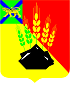 АДМИНИСТРАЦИЯ МИХАЙЛОВСКОГО МУНИЦИПАЛЬНОГО РАЙОНА ПОСТАНОВЛЕНИЕ 
16.03.2023                                              с. Михайловка                                                  № 286-паОб утверждении Реестр специализированного жилищного фонда Михайловского муниципального района в качестве манёвренного, служебного жилого помещения, общежитияВ соответствии с Жилищным кодексом Российской Федерации, Федеральным законом от 06.10.2003 №131-ФЗ «Об общих принципах организации местного самоуправления в Российской Федерации», постановлением Правительства РФ от 26.01.2006 № 42 «Об утверждении Правил отнесения жилого помещения к специализированному жилищному фонду и типовых договоров найма специализированных жилых помещений», на основании Устава Михайловского муниципального района администрация Михайловского муниципального района ПОСТАНОВЛЯЕТ:1. Утвердить Реестр специализированного жилищного фонда Михайловского муниципального района (прилагается).2. Муниципальному казенному учреждению «Управление по организационно-техническому обеспечению деятельности администрации Михайловского муниципального района» (Корж С.Г.) разместить настоящее постановление на официальном сайте администрации Михайловского муниципального района.3. Контроль за исполнением настоящего постановления возложить на заместителя главы администрации муниципального района Миколайчук Ю.Л.Глава Михайловского муниципального района –глава администрации района                                                                 В.В. АрхиповУТВЕРЖДЕНпостановлением администрацииМихайловского муниципального районаот 16.03.2023 № 286-паРеестр специализированного жилищного фонда Михайловского муниципального района в качестве манёвренного, служебного жилого помещения, общежития№п/пАдрес жилого помещенияПло-щадь, кв.м.Решение о включении жилого помещенияНазначение жилого помещения (манёвренный, служебный,общежитие )Статус: (предоставлено/свободно)Решение об исключе-нии жилого помеще-ния1с. Кремово, ул. Городская, 200, кв. 2447,2Постановление №568-па от 22.09.2016г.служебноепредоставлено2с. Кремово, ул. Городская, 200, кв. 3746,6Постановление №743-па от 09.12.2016г.служебноепредоставлено3с. Михайловка, квартал 4, д 3, кв. 833,1Постановление №693-па от 17.05.2017г.служебноепредоставлено4с. Кремово, ул. Городская, 200, кв. 546,4Постановление №1451-па от 08.11.2017г.служебноепредоставлено5с. Михайловка, квартал 3, д.10, кв. 1431,9Постановление №97-па от 03.02.2017г.служебноепредоставлено6с. Ляличи, ул. Школьная, 165, кв. 3445,5Постановление №724-па от 20.06.2018г.служебноепредоставлено7с. Ивановка, ул. Краснознамен-ная, 19, кв.636,1Постановление №724-па от 20.06.2018г.служебноепредоставлено8с. Ляличи, ул. Школьная, 214, кв. 1946,21Постановление № 1278-па от 20.12.2018г.служебноепредоставлено9с. Кремово, ул. Городская, 200, кв. 3230,6Постановление №824-па от 18.09.2019г.служебноепредоставлено10с. Ляличи, ул. Школьная, 132, кв. 3030,2Постановление №824-па от 18.09.2019г.служебноепредоставлено11с. Первомайское, ул. Ленинская, 10, кв. 142Постановление № 1095-па от 18.12.2019г.служебноепредоставлено12пгт. Новошахтинс-кий, ул. Советская, 6, кв. 129,9Постановление № 1095-па от 18.12.2019г.служебноепредоставлено13с. Михайловка, квартал 1, дом 5, кв. 5844,4Постановление № 1067 от 05.12.2019служебноепредоставлено14пгт. Новошахтинс-кий, ул. Советская, 16, кв. 6347,3Постановление № 34-па от 23.01.2020служебноепредоставлено15с. Ивановка, ул. Советская, д. 9, кв. 1139,3Постановление № 34-па от25.12.2020г.служебноепредоставлено16с. Михайловка, квартал 1, дом 8, кв. 5149,6Постановление № 34-па от 23.01.2020служебноепредоставлено17с. Первомайское, ул. Ленинская, 9, кв.947,2Постановление №603-па от 09.07.2020служебноепредоставлено18с. Михайловка, квартал 1, дом 10 кв. 1540,6Постановление №707-па от 11.08.2020служебноепредоставлено19пгт Новошахтин-ский ул. Советская, 8, кв. 1844Постановление №843-па от 21.09.2020г.служебноепредоставлено20с. Абрамовка, ул. Советская, 29, кв. 374,7Постановление №1127-па от 17.12.2020 служебноепредоставлено21пгт. Новошахтинс-кий, ул. Советская,2,кв. 345,7Постановление №48-па от 21.01.2021 (17.12.2020)служебноепредоставлено22с. Кремово, ул. Городская, 201, кв. 7346,8Постановление №409-па от 13.04.2021служебноепредоставлено23с. Кремово, ул. Городская, 200, кв. 1263,6Постановление №409-па от 13.04.2021служебноепредоставлено24с. Кремово, ул. Городская, 200, кв. 962,8Постановление №700-па от 22.06.2022служебноепредоставлено25с. Ляличи, ул. Школьная, д. 132 кв. 242,23Постановление №123-па от 14 февраля 2020маневренноесвободная26с. Ляличи, ул. Школьная, д. 214, кв. 5546,21Постановление №123-па от 14.02.2020 маневренноесвободная27с. Ляличи, ул. Школьная, д. 132, кв. 5443,68Постановление № 1066-па от 08.10.2021маневренноепредоставлено28с. Михайловка, ул. Дубининская, 1Б, кв.463,3Постановление №1121-па от 26.10.2021 маневренноепредоставлено29с. Кремово, ул. Городская, 200, кв. 2346,9Постановление №1208-па от  11.10.2022маневренноепредоставлено